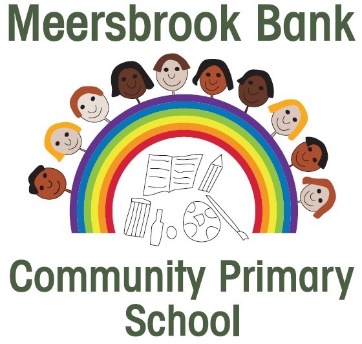 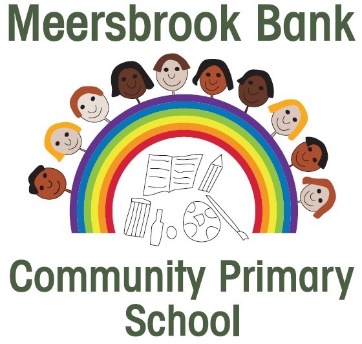          PUPIL PREMIUM APPLICATION FORMDECLARATIONThe information I have given on this form is complete and accurate, I understand that my personal information is held securely and will be used only for Local Authority purposes.  I agree to the Local Authority using this information to process my application for pupil premium and/or free school meals.  I also agree to notify the local authority in writing of any change in my family’s financial circumstances as set out in this form.Thank you for taking the time to complete this form.  Providing this information could raise an extra £1,320 for the school, to fund valuable support for your child such as extra tuition, trips, additional teaching staff or after school activities.  This additional money is available from central government for every eligible child.  For further information, contact Sheffield City Council Tel: 0114 2734567 or www.sheffield.gov.ukMeersbrook Bank Primary SchoolDerbyshire Lane, Sheffield, S8 9EHMeersbrook Bank Primary SchoolDerbyshire Lane, Sheffield, S8 9EHTel: 0114 2814423enquiries@meersbrookbank.sheffield.sch.ukwww.meersbrookbank.sheffield.sch.ukHead Teacher: Mrs G. Harvey             Head Teacher: Mrs G. Harvey             Child 1’s NameChild 1’s Date Of BirthChild 1’s Date Of BirthChild 1’s Date Of BirthChild 1’s Date Of BirthChild 1’s Date Of BirthChild 1’s Date Of BirthChild 2’s NameChild 2’s Date Of BirthChild 2’s Date Of BirthChild 2’s Date Of BirthChild 2’s Date Of BirthChild 2’s Date Of BirthChild 2’s Date Of BirthChild 3’s NameChild 3’s Date Of BirthChild 3’s Date Of BirthChild 3’s Date Of BirthChild 3’s Date Of BirthChild 3’s Date Of BirthChild 3’s Date Of BirthParent / Carer 1Parent / Carer 1Parent / Carer 1Parent / Carer 1Parent / Carer 1Parent / Carer 1Parent / Carer 1Parent / Carer 1Parent / Carer 1Parent / Carer 1Parent / Carer 1Parent / Carer 1Parent / Carer 1Parent / Carer 1Parent / Carer 1Parent / Carer 1Parent / Carer 1Parent / Carer 1Parent / Carer 1Parent / Carer 1Parent / Carer 1Full name of parent / carer Date of BirthNational Insurance or NASS numberNational Insurance or NASS numberDaytime phone numberParent / Carer 2Parent / Carer 2Parent / Carer 2Parent / Carer 2Parent / Carer 2Parent / Carer 2Parent / Carer 2Parent / Carer 2Parent / Carer 2Parent / Carer 2Parent / Carer 2Parent / Carer 2Parent / Carer 2Parent / Carer 2Parent / Carer 2Parent / Carer 2Parent / Carer 2Parent / Carer 2Parent / Carer 2Parent / Carer 2Parent / Carer 2Full name of parent / carer Date of BirthNational Insurance or NASS numberNational Insurance or NASS numberDaytime phone numberIs the joint household annual income over £16,190 per year?Is the joint household annual income over £16,190 per year?Is the joint household annual income over £16,190 per year?               Yes                         No                          Don’t know               Yes                         No                          Don’t know               Yes                         No                          Don’t know               Yes                         No                          Don’t know               Yes                         No                          Don’t know               Yes                         No                          Don’t know               Yes                         No                          Don’t know               Yes                         No                          Don’t know               Yes                         No                          Don’t know               Yes                         No                          Don’t know               Yes                         No                          Don’t know               Yes                         No                          Don’t know               Yes                         No                          Don’t know               Yes                         No                          Don’t know               Yes                         No                          Don’t know               Yes                         No                          Don’t know               Yes                         No                          Don’t know               Yes                         No                          Don’t knowIs either parent in receipt of any of the benefits listed below:Is either parent in receipt of any of the benefits listed below:Is either parent in receipt of any of the benefits listed below:               Yes                         No                          Don’t know               Yes                         No                          Don’t know               Yes                         No                          Don’t know               Yes                         No                          Don’t know               Yes                         No                          Don’t know               Yes                         No                          Don’t know               Yes                         No                          Don’t know               Yes                         No                          Don’t know               Yes                         No                          Don’t know               Yes                         No                          Don’t know               Yes                         No                          Don’t know               Yes                         No                          Don’t know               Yes                         No                          Don’t know               Yes                         No                          Don’t know               Yes                         No                          Don’t know               Yes                         No                          Don’t know               Yes                         No                          Don’t know               Yes                         No                          Don’t knowIncome SupportIncome-based Jobseekers AllowanceIncome-related Employment and Support AllowanceSupport from NASS (National Asylum Support Service) under part 6 of the Immigration and Asylum Act 1991The guarantee element of State Pension CreditChild Tax Credit (with no Working Tax Credit with an annual income of no more than £16,190)Working Tax Credit run-on (paid for 4 weeks after you stop qualifying for Working Tax Credit)Universal CreditIncome SupportIncome-based Jobseekers AllowanceIncome-related Employment and Support AllowanceSupport from NASS (National Asylum Support Service) under part 6 of the Immigration and Asylum Act 1991The guarantee element of State Pension CreditChild Tax Credit (with no Working Tax Credit with an annual income of no more than £16,190)Working Tax Credit run-on (paid for 4 weeks after you stop qualifying for Working Tax Credit)Universal CreditIncome SupportIncome-based Jobseekers AllowanceIncome-related Employment and Support AllowanceSupport from NASS (National Asylum Support Service) under part 6 of the Immigration and Asylum Act 1991The guarantee element of State Pension CreditChild Tax Credit (with no Working Tax Credit with an annual income of no more than £16,190)Working Tax Credit run-on (paid for 4 weeks after you stop qualifying for Working Tax Credit)Universal CreditIncome SupportIncome-based Jobseekers AllowanceIncome-related Employment and Support AllowanceSupport from NASS (National Asylum Support Service) under part 6 of the Immigration and Asylum Act 1991The guarantee element of State Pension CreditChild Tax Credit (with no Working Tax Credit with an annual income of no more than £16,190)Working Tax Credit run-on (paid for 4 weeks after you stop qualifying for Working Tax Credit)Universal CreditIncome SupportIncome-based Jobseekers AllowanceIncome-related Employment and Support AllowanceSupport from NASS (National Asylum Support Service) under part 6 of the Immigration and Asylum Act 1991The guarantee element of State Pension CreditChild Tax Credit (with no Working Tax Credit with an annual income of no more than £16,190)Working Tax Credit run-on (paid for 4 weeks after you stop qualifying for Working Tax Credit)Universal CreditIncome SupportIncome-based Jobseekers AllowanceIncome-related Employment and Support AllowanceSupport from NASS (National Asylum Support Service) under part 6 of the Immigration and Asylum Act 1991The guarantee element of State Pension CreditChild Tax Credit (with no Working Tax Credit with an annual income of no more than £16,190)Working Tax Credit run-on (paid for 4 weeks after you stop qualifying for Working Tax Credit)Universal CreditIncome SupportIncome-based Jobseekers AllowanceIncome-related Employment and Support AllowanceSupport from NASS (National Asylum Support Service) under part 6 of the Immigration and Asylum Act 1991The guarantee element of State Pension CreditChild Tax Credit (with no Working Tax Credit with an annual income of no more than £16,190)Working Tax Credit run-on (paid for 4 weeks after you stop qualifying for Working Tax Credit)Universal CreditIncome SupportIncome-based Jobseekers AllowanceIncome-related Employment and Support AllowanceSupport from NASS (National Asylum Support Service) under part 6 of the Immigration and Asylum Act 1991The guarantee element of State Pension CreditChild Tax Credit (with no Working Tax Credit with an annual income of no more than £16,190)Working Tax Credit run-on (paid for 4 weeks after you stop qualifying for Working Tax Credit)Universal CreditIncome SupportIncome-based Jobseekers AllowanceIncome-related Employment and Support AllowanceSupport from NASS (National Asylum Support Service) under part 6 of the Immigration and Asylum Act 1991The guarantee element of State Pension CreditChild Tax Credit (with no Working Tax Credit with an annual income of no more than £16,190)Working Tax Credit run-on (paid for 4 weeks after you stop qualifying for Working Tax Credit)Universal CreditIncome SupportIncome-based Jobseekers AllowanceIncome-related Employment and Support AllowanceSupport from NASS (National Asylum Support Service) under part 6 of the Immigration and Asylum Act 1991The guarantee element of State Pension CreditChild Tax Credit (with no Working Tax Credit with an annual income of no more than £16,190)Working Tax Credit run-on (paid for 4 weeks after you stop qualifying for Working Tax Credit)Universal CreditIncome SupportIncome-based Jobseekers AllowanceIncome-related Employment and Support AllowanceSupport from NASS (National Asylum Support Service) under part 6 of the Immigration and Asylum Act 1991The guarantee element of State Pension CreditChild Tax Credit (with no Working Tax Credit with an annual income of no more than £16,190)Working Tax Credit run-on (paid for 4 weeks after you stop qualifying for Working Tax Credit)Universal CreditIncome SupportIncome-based Jobseekers AllowanceIncome-related Employment and Support AllowanceSupport from NASS (National Asylum Support Service) under part 6 of the Immigration and Asylum Act 1991The guarantee element of State Pension CreditChild Tax Credit (with no Working Tax Credit with an annual income of no more than £16,190)Working Tax Credit run-on (paid for 4 weeks after you stop qualifying for Working Tax Credit)Universal CreditIncome SupportIncome-based Jobseekers AllowanceIncome-related Employment and Support AllowanceSupport from NASS (National Asylum Support Service) under part 6 of the Immigration and Asylum Act 1991The guarantee element of State Pension CreditChild Tax Credit (with no Working Tax Credit with an annual income of no more than £16,190)Working Tax Credit run-on (paid for 4 weeks after you stop qualifying for Working Tax Credit)Universal CreditIncome SupportIncome-based Jobseekers AllowanceIncome-related Employment and Support AllowanceSupport from NASS (National Asylum Support Service) under part 6 of the Immigration and Asylum Act 1991The guarantee element of State Pension CreditChild Tax Credit (with no Working Tax Credit with an annual income of no more than £16,190)Working Tax Credit run-on (paid for 4 weeks after you stop qualifying for Working Tax Credit)Universal CreditIncome SupportIncome-based Jobseekers AllowanceIncome-related Employment and Support AllowanceSupport from NASS (National Asylum Support Service) under part 6 of the Immigration and Asylum Act 1991The guarantee element of State Pension CreditChild Tax Credit (with no Working Tax Credit with an annual income of no more than £16,190)Working Tax Credit run-on (paid for 4 weeks after you stop qualifying for Working Tax Credit)Universal CreditIncome SupportIncome-based Jobseekers AllowanceIncome-related Employment and Support AllowanceSupport from NASS (National Asylum Support Service) under part 6 of the Immigration and Asylum Act 1991The guarantee element of State Pension CreditChild Tax Credit (with no Working Tax Credit with an annual income of no more than £16,190)Working Tax Credit run-on (paid for 4 weeks after you stop qualifying for Working Tax Credit)Universal CreditIncome SupportIncome-based Jobseekers AllowanceIncome-related Employment and Support AllowanceSupport from NASS (National Asylum Support Service) under part 6 of the Immigration and Asylum Act 1991The guarantee element of State Pension CreditChild Tax Credit (with no Working Tax Credit with an annual income of no more than £16,190)Working Tax Credit run-on (paid for 4 weeks after you stop qualifying for Working Tax Credit)Universal CreditIncome SupportIncome-based Jobseekers AllowanceIncome-related Employment and Support AllowanceSupport from NASS (National Asylum Support Service) under part 6 of the Immigration and Asylum Act 1991The guarantee element of State Pension CreditChild Tax Credit (with no Working Tax Credit with an annual income of no more than £16,190)Working Tax Credit run-on (paid for 4 weeks after you stop qualifying for Working Tax Credit)Universal CreditIncome SupportIncome-based Jobseekers AllowanceIncome-related Employment and Support AllowanceSupport from NASS (National Asylum Support Service) under part 6 of the Immigration and Asylum Act 1991The guarantee element of State Pension CreditChild Tax Credit (with no Working Tax Credit with an annual income of no more than £16,190)Working Tax Credit run-on (paid for 4 weeks after you stop qualifying for Working Tax Credit)Universal CreditIncome SupportIncome-based Jobseekers AllowanceIncome-related Employment and Support AllowanceSupport from NASS (National Asylum Support Service) under part 6 of the Immigration and Asylum Act 1991The guarantee element of State Pension CreditChild Tax Credit (with no Working Tax Credit with an annual income of no more than £16,190)Working Tax Credit run-on (paid for 4 weeks after you stop qualifying for Working Tax Credit)Universal CreditIncome SupportIncome-based Jobseekers AllowanceIncome-related Employment and Support AllowanceSupport from NASS (National Asylum Support Service) under part 6 of the Immigration and Asylum Act 1991The guarantee element of State Pension CreditChild Tax Credit (with no Working Tax Credit with an annual income of no more than £16,190)Working Tax Credit run-on (paid for 4 weeks after you stop qualifying for Working Tax Credit)Universal CreditIs your child adopted?Is your child adopted?Is your child adopted?             Yes                         No              Yes                         No              Yes                         No              Yes                         No              Yes                         No              Yes                         No              Yes                         No              Yes                         No              Yes                         No              Yes                         No              Yes                         No              Yes                         No              Yes                         No              Yes                         No              Yes                         No              Yes                         No              Yes                         No              Yes                         No Has your child ever been looked after by the local authority for more than one day?Has your child ever been looked after by the local authority for more than one day?Has your child ever been looked after by the local authority for more than one day?             Yes                         No              Yes                         No              Yes                         No              Yes                         No              Yes                         No              Yes                         No              Yes                         No              Yes                         No              Yes                         No              Yes                         No              Yes                         No              Yes                         No              Yes                         No              Yes                         No              Yes                         No              Yes                         No              Yes                         No              Yes                         No Has your child ever been subject to a special guardianship or child arrangement (residence) order?Has your child ever been subject to a special guardianship or child arrangement (residence) order?Has your child ever been subject to a special guardianship or child arrangement (residence) order?             Yes                         No              Yes                         No              Yes                         No              Yes                         No              Yes                         No              Yes                         No              Yes                         No              Yes                         No              Yes                         No              Yes                         No              Yes                         No              Yes                         No              Yes                         No              Yes                         No              Yes                         No              Yes                         No              Yes                         No              Yes                         No Print SignatureDate